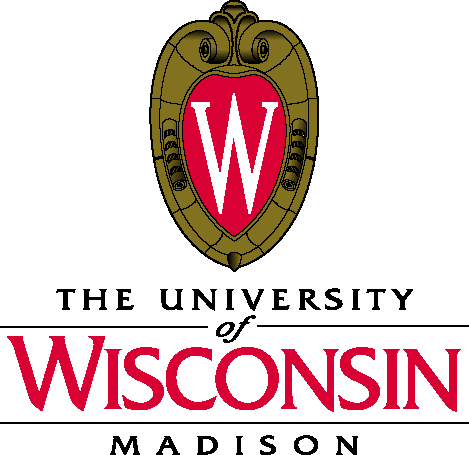 Spring 2018 UW Global Health Field Course “Exploring Ecology, Culture, and Health in the Wisconsin Lake Superior Region” 8 students Course Director: Heidi Busse, UW Madison; plus additional staff driver for field courseField Course Co-Director:  Cathy “CAT” Techtmann- UW ExtensionI. COURSE DESCRIPTION AND OBJECTIVES								This course will combine classroom instruction with a field course immersion experience to introduce students to the culture, communities, and landscapes of the Lake Superior Region of northern Wisconsin. The course will help students consider the role of culture, ecology, and spirituality in shaping human health and community well-being, and engage students in discussions about the course themes. Students will be introduced to basic principles of public health, critical ecology, cultural definitions of health, community development, and civic responsibility to support integrating academic coursework with students’ personal lived experiences and professional development goals. This course will challenge students to reflect on their current assumptions and worldviews and be changed by new ideas, viewpoints, and perspectives that they will be exposed to during the Lake Superior Region field course. In addition to preparing students for their field experiences in the Lake Superior Region of northern Wisconsin, this course will introduce students to community-academic partnerships with Wisconsin First Nations tribes, and help students explore ways they can take what they learned and apply for future engagement with First Nations communities and in their own culture. II. Field Course Itinerary on page 2Wednesday, 5/30Sovereignty & WellnessLocation: Bad RiverThursday, 5/31 Food Sovereignty Bad RiverFriday, 6/1Cultural LifewaysBad RiverSaturday, 6/2Regional EconomiesIron CountySunday, 6/3Culture & Environment Apostle IslandsMonday, 6/4Food and HealthRed CliffTuesday, 6/5Weaving Indigenous PerspectivesRed Cliff9:00 AM Opening Ceremony:  Paula Maday- GLIFWC Public Information Assistant9:30-10:30  Welcome: Mike Wiggins-Bad River Tribal Chair, Conference Room10:30-10:45 Break10:45-11:30 Treaty Rights: Paula Maday11:30-12 noon: Nibi: Sue Lemieux 9:00 AM Bad River Food Sovereignty Program: Joy Schelble- UW Extension Bad River 4H Youth Educator Harvester Panel (optional)11:00 Manoomin Cook-Off (Uncle Ben’s vs. Bad River wild rice!)Cat Techtmann9:00-11:00 AM Manoomin Cultural Discussion and demonstration:  Naomi Tillison-Bad River Natural Resource Dept Director & Edith Leoso-Bad River THPO Director,  Bad River Tribal Hatchery-Kakagon Sloughs11:00 Bad River Community Tour:  Paula Maday9:00 AM  Rooted in Resources: Tour of how natural resources shaped economic foundations and their evolution- case study of Iron County. Amy Nosal- UW Extension Community Educator. Locations: Plummer Mine Montreal, and downtown Hurley.Time TBD, check out of Bad River Lodge. Drop off luggage/possible check in at Legendary Waters-Red Cliff. 8:45 or 10AM, Depart Bayfield Dock for Madeline Island10:30, Madeline Island Cultural Walk- Madeline Island Museum9:00 AM: Opening and Welcome: Welcome: Richard Peterson-Red Cliff Tribal Chair,  Marvin DeFoe THPO Director10:00  Red Cliff Community Health Center, Diane Erickson-Director Red Cliff Tribal Health Center  Check out of Legendary Waters. 8:30 AM Meet Marvin DeFoe at Legendary Waters depart for Raspberry Bay -Frog Bay National Tribal Park Experience and Service LearningReflective TimeClosing CeremonyLunch- Indian Tacos (commodity food story) Blackbird Tribal CenterLunch- Bad River Food Sovereignty (Native & food sov. lunch)Lunch-Bad River LodgeLocal Foods Lunch-Taiga Farm-  Ironwood, MILunch- Madeline Is. Lunch-Legendary WatersLunch-Legendary Waters2:00  Bad River Health and Wellness Center: learning about programs such as:- Mental health- Diabetes/NCDs- Elder programs3:00 Service Project Health Kit Assembly: Aurora Conley- Bad River Health CenterStudents: Journal TimeBad River Food Sovereignty Service Project at Bad River High Tunnels:  Joy and UW StudentsLacrosse & Wellness:  Joy & Bad River YouthStudents: Journal TimeGLIFWC Presentations 1:00-1:45  GLIFWC Tour & Work Overview-Paula Maday & Staff1:45-2:30 Mino Wiisinidaa! Project- Owen Maroney, GLIFWC Traditional Foods Project2:45-3:45 Integrating Indigenous Perspectives for Health & Wellness:  Steph Jillian-Bad River Education Director & Paula MadayStudents: Journal TimeLocal food systems: Darrin KimblerAsset-Based Community Development:  Meet with community partners, practice asset-based community development strategiesuse the Native medicine wheel to articulate field course experiences and insights. Amy Nosal-UW ExtensionStudents: Journal Time4:00, 4:30, or 5:00PM, Depart Madeline Island for BayfieldArrive BayfieldFree time in BayfieldStudents: Journal Time1:00:  Rotations:   Importance of fish and natural resources to tribal health-Tribal Natural Resource Dept. Boats / alternating with  Mino Bimaadiziiwin Gitigaaning Red Cliff Farm Tour, Chad Abel-Director Red Cliff Natural Resource Dept.   (If lake inclement: Service learning project instead of boat trip)Students: Journal TimeAfternoon:  Northern Great Lakes Visitor Center- G-WOW and weaving indigenous perspectives- Cat Techtmann Depart for MadisonDinner: Bad River LodgeDinner in Ashland or Bad River LodgeDinner: Locally sourced dinner. Lodging: Bad RiverDinner (Location TBD)Lodging: Bad RiverDinner: TBDLodging: Red Cliff4:30 Red Cliff Tribal Council Mtg. Dinner- Legendary Waters